TENDER DOCUMENT FOR THERATE CONTRACT OF CHEMICALS, GLASSWARES, PLASTICWARES, LABWARES & OLIGOS/SEQUENCING SERVICES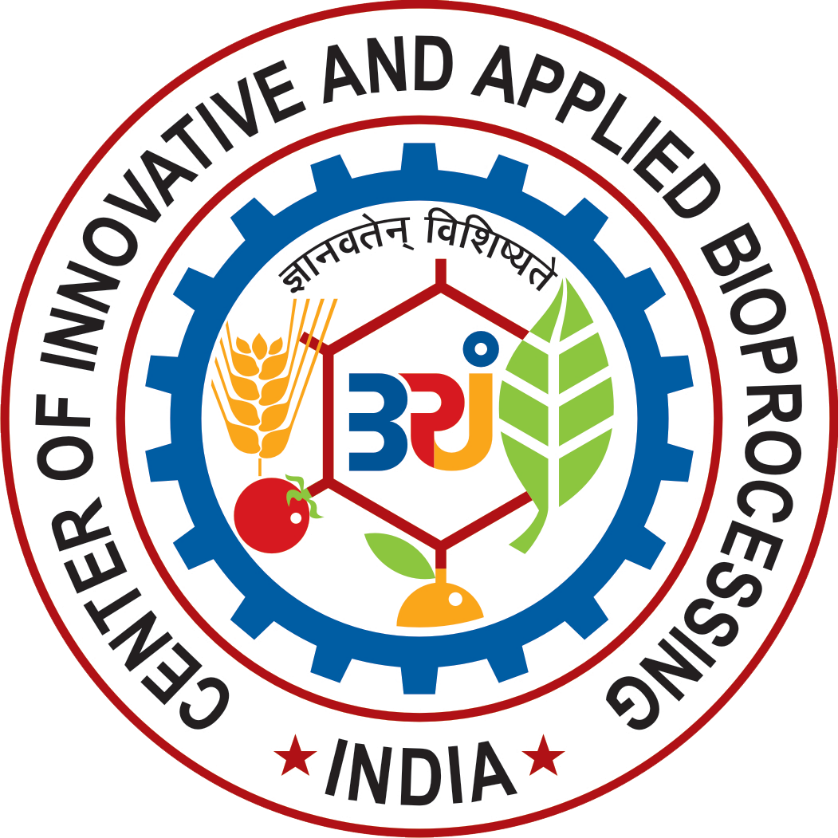 Center of Innovative and Applied Bioprocessing (CIAB)(A National Institute under Department of Biotechnology, Government of India)C-127,2nd Floor,  Industrial Area, Phase VIII, S.A.S. NagarMohali-160071 Punjab, INDIATel: 91- (0) 172 4990232 Telefax: 91- (0) 172 4990204Email: store@ciab.res.in, Website: www.ciab.res.inCenter of Innovative and Applied Bioprocessing (CIAB) (A National Institute under Department of Biotechnology, Government of India) C-127,2nd Floor,  Industrial Area, Phase VIII, S.A.S. NagarMohali-160071 Punjab, INDIATender Ref. No: CIAB/1/2(1)/16-17Tender for Rate Contract for Chemicals, Glasswares, Plasticwares, Labwares, Oligos & Sequencing Services						Annexure - ITerms and conditions for the submission of Quotation(to be returned by Tenderer along with the tender duly signed)Sealed tenders are invited on behalf of Chief Executive Officer, CIAB, Mohali from the reputed manufacturers/authorized distributors/dealers (who have the current authorization from the principal company) for entering into Annual Rate Contract for the supply of items grouped as under:Quotation will be accepted only from manufacturers of branded items.  If they are not in a position to quote, they authorize only one exclusive agent who may quote along with authorization.  The authorization certificate format should be enclosed as per Annexure "A" failing which the quotation will be summarily rejected.The quotation should be submitted in sealed covers, super scribing supply of chemicals, plasticwares, Glasswares, Labwares etc under rate contract,  Tender No., due date and sealed and addressed to the Chief Executive Officer, Center of Innovative and Applied Bioprocessing, C-127 Industrial Area, Phase VIII, Mohali - 160071.    Offers sent through  Fax or E-mail will not be accepted.Mention the name of Category and Brand name/Principal Company name on the envelope failing which the offer will be summarily rejected without opening the same. Overwriting and corrections should be attested properly.  The bid should be complete with all respects and should be duly signed.  Incomplete and unsigned bids will not be considered.The quoting firm should submit the bid submission format along with the quotation.  (As per Annexure-B).  In case the firm will quote for more than one category, the firm should submit the separate bid submission format for each brand/category along with the supporting documents and enclosed with the bid in the single sealed envelope.The quoting firm should enclosed the certificate for the non-blacklisting of firm as per Annexure-‘C’, in case the certificate provided by the quoting firm is found falls at any time of tender process or after the Rate Contract, the CIAB will reject the bid/ cancel the Rate Contact without any further intimation. The companies which cannot provide validity of rates for one year need not apply.The firms should be registered with sales tax authorities.The rate contract will be generally valid for a minimum period of one year, however rates for more than one year will also be considered.There will be no change in price structure during the currency of contract except of the statutory levies which are made applicable by the Govt. through notifications / regulations change.This Institute is exempted from payment of customs duty in terms of Government Notification No.51/96-Customs and Central Excise duty exemption in terms of Notification No.10/97-Central Excise vide letter ref. no: TU/V/RG-CDE(1191)/2013 valid from 23rd July 2014. Actual User condition (Non-Industrial-R&D Institution).For Imported items the firms should give their quote in Foreign Currency. In addition, they can quote in Indian Currency which should have endorsement of the principal company. Any firm having Custom Bonded Warehouse shall be preferred, in such cases the modalities of supply and exemption shall be mentioned clearly.
Price should be for delivery at CIAB, Mohali.Prices charged for the stores supplied under Rate Contract should under no event be higher than lowest prices at which the party sells the items of identical description to any other Govt. organization / Private Organizations during the period of contract failing which the “FALL CLAUSE” will be applicable. A certificate to this effect may be provided by the firm that the lowest prices have been offered to CIAB. In case it is found that the price changed by the firm is more, the same will be recovered from the subsequent/unpaid bill of the supplier.   (Format as per Annexure "D")The manufacturer/supplier should have 5 or more Rate Contract for each category (separately) with any of the CSIR Labs / ICMR Labs / ICAR Labs / IIT Labs / Central Universities / DRDO/ Govt. Organization in the past three years. The firm should enclose the proof of supporting documents along with the quotation. The stores shall be supplied within a period of 45 days either directly or through dealer. (No deviation in this regard).  Earlier delivery by the supplier is preferred.If the ordered material is not supplied in the above mentioned period then CIAB reserves the right to cancel the order/not accepts the ordered materials. For permanent/temporary discontinued items, the firm shall intimate the same within 20 days from the date of Purchase Order, otherwise the LD clause will be applicable for the discontinued items.Liquidated damages: The date of delivery should be strictly adhered to; otherwise the institute reserves the right not to accept the delivery in part or full.  The liquidated damages @ 1% per week subject to a maximum of 10% of the value of the order can be imposed. CIAB, Mohali reserves the right to enter into parallel Rate Contract for similar items during the period of Rate Contract with one or more parties.   Termination of Rate Contract – The rate contract can be terminated at anytime without assigning any reasons by giving one month notice by either party. Conditional, Unsigned, Late & Delayed tenders will not be considered.  If the supplier fails to deliver the material within the delivery period as specified, purchaser may procure such items as deems appropriate for.   The supplier will be liable to the purchaser for any excess costs incurred for procurement of goods or services not delivered in time.CIAB, Mohali also reserves the right to test the chemicals and solvents/other consumables for their quality if it so desires.The items, so supplied will have to be of high quality and grade and in the inspection/test if these are found to be of inferior quality, the same are to be replaced by supplier at their cost within the stipulated period, failing which the RC of the firm may be cancelled. Delayed supply/non-compliance of complete order may also lead to cancellation of Contract.Bidders are requested to provide complete Bank Address with code & Account No. so that payment can be sent electronically. Payment through cheque may not be made in the coming future as per the policy of CIAB. (as per Annexure- “E”)The payment for the supply of items will be given to the firm within one month of the arrival of materials subject to the inspection of materials by the CIAB Scientists/Indenter.  No Bill for part payment will normally be entertained No advance payment will be made for the supplies.Discount, taxes and other levies if any are to be specified clearly in the bid.The final acceptance/decision on the rate contract will be taken after screening the offers by a duly constituted committee and the Chief Executive Officer reserves the right to accept/reject the tender wholly or partially without assigning any reasons thereof.Warranty – The tenderer shall be fully responsible for the manufacturer warranty in respect of quality and workmanship of the materials covered in the Rate Contract. In case of any defects found at the time of use, the supplier will provide free replacement or refund the amount charged for that item.All disputes will be subject to Mohali jurisdiction (Punjab).The tenders are also liable to be rejected if the above conditions are not complied with.The order for the rate contract shall be given to the qualified firms initially for the period of one year and the same may be extended to further period subject to the satisfactory performance of the qualified firm and the submission of prevailing price list at the time of extension of rate contract for the subsequent year/period.  For the extension of rate contract, all terms and conditions should be as per the original tender document.CIAB, Mohali reserves the right to reject any or all the tenders without assigning any reason or to accept them in part or full.Stores and Purchase OfficerANNEXURE “A”MANUFACTURERS' AUTHORIZATION FORM		    		Dated __________                  The Chief Executive Officer,Center of Innovative and Applied BioprocessingC-127, Industrial Area, Phase VIII, Mohali, PunjabDear Sir:                                       Tender Ref. No. No. CIAB/1/2(1)/16-17            	We                                                           who are established and reputable manufacturers of                                                                               having factories at            (address of factory) do hereby authorize M/s                                        (Name and address of Agent) to submit a bid, negotiate and receive the order from you against your tender for the Rate Contract.	No company or firm or individual other than M/s                                        is authorized to bid, and conclude the Rate Contract in regard to this business.	We hereby inform you that we have not been blacklisted by any Government     organization/department/Central Government/State Government funded autonomous bodies.	We hereby extend our full guarantee and warranty as per  Clause 24 & 30 of the tender conditions for the goods and services offered by the above firm.								Yours faithfully,								      (Name)					      		      (Name of manufacturers)Note:	This letter of authority should be on the letterhead of the manufacturer and should be signed by a person competent and having the power of attorney to bind the manufacturer.  ANNEXURE “B”                          Bid Submission Format (Please submit your bid in the given format) Date: _____					Seal and Signature of Authorized signatoryANNEXURE ‘C’CERTIFICATE That I/ we have gone through and understood the requirements given in the CIAB Tender Notice no. No. CIAB/1/2(1)/16-17 and price list along with the discount have been quoted accordingly. That the terms and conditions given in the tender notice are acceptable to me/us.          iii)      That the information furnished by me /us is true and correct.That the supplier/Manufacturer has not been blacklisted by any Government     organization/department/Central Government/State Government funded autonomous bodies.  						 Seal and the Authorized Signature of the tendererNote: The certificate should be given by the bidder in their letter head. ANNEXURE “D”FALL CLAUSE NOTICE CERTIFICATE          This is to certify that we have offered the maximum possible discount to you in our Quotation No. ________________ dated _______ The prices charged for the stores supplied under Rate Contract should under no event be higher than lowest prices at which the party sells the items of identical description to any other Govt. organisation/PSU’s/Autonomous bodies/Pvt. Organisations during the period of contract failing which the “FALL CLAUSE” will be applicable.  In case, if the price charged by our firm is more, CIAB will have the right to recover the excess charged amount from the subsequent/unpaid bill of the supplier.Ref. No: CIAB/1/2(1)/16-17								   Seal and Signature of the tendererNote:	This letter of authority should be on the letterhead of the quoting firm and should be signed by a person competent and having the power of attorney to bind the same.  ANNEXURE “E”	BANK DETAILS REGARDING THE TRANSFER OF PAYMENT THROUGH NEFT/RTGS                       				Dated __________                  ToThe Chief Executive Officer,Center of Innovative and Applied BioprocessingC-127, Industrial Area, Phase VIII, Mohali, PunjabRef. No: CIAB/1/2(1)/16-17Dear Sir:           	We hereby inform you that the Bank Details for the transfer of payment for the supply of materials to CIAB, Mohali are as follows:Signature of the competent authority with sealNote:	This above details should be on the letterhead of the supplier and should be signed by a person competent and having the power of attorney to bind the same.1.CHEMICALS,  GLASSWARES  AND LABWARES OLIGOS AND SEQUENCING SERVICES FOR A PERIOD OF ONE YEAR FROM THE DATE OF AWARD OF RATE CONTRACTCHEMICALS,  GLASSWARES  AND LABWARES OLIGOS AND SEQUENCING SERVICES FOR A PERIOD OF ONE YEAR FROM THE DATE OF AWARD OF RATE CONTRACT2.General Terms and ConditionsAs per Annexure I3.Cost of Tender Documents₹ 1000.004.Cost of Tender Documents (By Post)₹ 1000.004.Cost of Tender Documents (By Post)Tender documents can be downloaded by tenderer from CIAB website. In case a tenderer is using the documents and forms downloaded from the website, the cost of tender documents shall be sent in the form of crossed Demand Draft payable at Mohali/Chandigarh drawn in favor of CIAB, in a separate envelope alongwith the tender.5.Last Date and time for issue of tender documents8th June 2016Wednesday800 Hrs (IST)6.Last  Date  and  time  for  submission  of  sealed quotations8th June 2016Wednesday12:00Hrs (IST)7Date and time of tender opening8th June 2016Wednesday14:00Hrs (IST)Tender Document No.CIAB/1/2(1)/16-17Sr. No.Particulars1.Chemicals(Including Chemicals/Solvents (LR/AR/HPLC Grade), Rare Chemicals/Fine Chemicals, Molecular Biology Enzymes, Reagents & Kits / Biochemicals / Immunochemicals, Readymade media)2.Glasswares (Complete range)3.Plasticwares (Complete range)(Including liquid handling product)4.Labwares & Lab Essentials(Chromatography Accessories (HPLC/GC Columns/Columns fittings/TLC plates, Filter Papers and Disposable Filter Units, Disposable Readymade Garments, Animal Feed, Surgical Gloves/Polyvinyl & Nitrile Gloves & Safety wears for Chemical & Biological labs/Workshops, Cotton/Tissue Rolls/Aluminium Foil etc.)5Oligos & Sequencing Services (Oligos synthesis, gene synthesis, gene sequencing, transcriptome sequencing and analysis, genome and metagenome sequencing and analysis etc.) Sr NoTender Ref. No.  No. CIAB/1/2(1)/16-17) Yes / No(Where ever required)Page No.1Name of supplier 2Category for which Rate Contract is applied3Principal Manufacturer/Brand Name4Whether Price list for 2016-17/current price list is enclosed.  The firms are encouraged to provide the soft copy of the price list  along with the hard copy (preferably PDF).5The manufacturer/supplier should have 5 or more Rate Contract for each category (separately) with any of the CSIR Labs / ICMR Labs / ICAR Labs / IIT Labs / Central Universities / DRDO/ Govt. Organization in the past three years. The firm should enclose the proof of supporting documents along with the quotation. (As per Clause No: 14)No Deviation allowed6Whether necessary supporting document has been enclosed for the point Sr. No: 5No Deviation allowed7In case of imported items, mention the name of manufacturer in the price list for which rate contract is applied. 8Whether all the authorization for all the manufacturers is enclosed. (Authorization Certificate Format enclosed as per the format)9Is there any open authorization in India if yes please mention 10In case of imported items whether price list in foreign currency is attached. 11Discount offered on the printed price by manufacturer12Addl. Discount offered by the Distributor/Dealer13VAT/Taxes/Duties etc. 14Total Discount15The items should be supplied to CIAB within 45 days from the next day of purchase order. Earlier delivery will be preferred.No Deviation allowed16Mention whether firm is currently under Black listing / suspension by ICAR/IARI/CSIR/ICMR DBT/Govt. Funded Organisation/universities. (Whether necessary certificate in your letter head enclosed as per Annexure “C”)17Whether you have read and understood all the tender terms and conditions and whether you accept it unconditionally. 1.Name of the firm2.Contact person2.Contact No. of firm2.Email ID of Concerned person3.abcdefghParticulars of Bank Account of FirmParticulars of Bank Account of Firm3.abcdefghName of Bank3.abcdefghName of Bank Branch3.abcdefghBank Address3.abcdefghBank Branch Telephone No.3.abcdefgh9 Digit Code Number of the Bank and Branch3.abcdefghIFSC Code of the Bank Branch (application for the bank branches participating RTGS system of RBI for fund transfer)3.abcdefghType of Bank Account (Saving Bank, Current Account or Cash Credit Account)3.abcdefghAccount Number (as appearing on the cheque book please ensure to mention the complete account No. as allotted by the bank) 